MadridMadrid  is  in  the  eastern part  of  Spain . It is a big city. It is the capital city of Spain.In Madrid you can see Santiago Bernabeu, the Prado museum, the Plaza  Mayor, Plaza de Toros and the museum  Taurino.You can eat tortillas and taste churos with  chocolate. There are a lot of oranges, too.In Madrid there is a very famous carnival.There aren’t any rare animals. There aren’t rare trees, either.Madrid is a famous city and worth visiting.Nick & Peter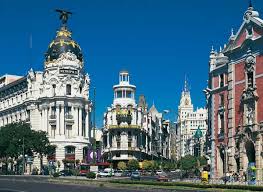 